РЕШЕНИЕ № 1407комиссии по рассмотрению споров о результатахопределения кадастровой стоимости26.05.2021             	                                                                                    г. СмоленскКомиссия в составе:Председательствующий: заместитель начальника Департамента имущественных и земельных отношений Смоленской области Сергей Николаевич Шевцов.Секретарь комиссии: консультант отдела обеспечения судебной деятельности правового управления Департамента имущественных и земельных отношений Смоленской области Сапегина Диана Анатольевна.Члены комиссии: заместитель руководителя Управления Федеральной службы государственной регистрации, кадастра и картографии по Смоленской области, заместитель председателя комиссии – Ольга Владимировна Нахаева, член Ассоциации саморегулируемой организации «Национальная коллегия специалистов-оценщиков» Галина Ивановна Ковалева, член Ассоциации саморегулируемой организации «Национальная коллегия специалистов-оценщиков» Андрей Николаевич Рогулин, консультант-помощник Уполномоченного по защите прав предпринимателей в Смоленской области Анна Юрьевна Гуртий.            На заседании, проведенном 26.05.2021, комиссия рассмотрела заявление, поступившее 30.04.2021 об оспаривании кадастровой стоимости земельного участка с кадастровым номером 67:02:0010275:35 площадью  337 кв. метров, расположенного по адресу: Российская Федерация, Смоленская область, Вяземский район, г. Вязьма, ул. 25 Октября, (в промышленной зоне).         В голосовании приняли участие: С.Н. Шевцов, О.В. Нахаева,                           А.Ю. Гуртий, А.Н. Рогулин, Г.И. Ковалева.         По итогам голосования «за» проголосовало 5 человек, «против» - 0.Нарушения требований статьи 11 Закона об оценочной деятельности и требований к составлению, и к содержанию отчета об оценке, и требований к информации, используемой в отчете об оценке, а также требований к проведению оценки недвижимости, установленных федеральными стандартами оценки не выявлены.                      Решили: определить кадастровую стоимость земельного участка в размере его рыночной стоимости, указанной в отчете об оценке рыночной стоимости от 28.04.2020   № С0583/ЗУ-21, составленном ООО «Консалтинговая компания «ГосСтандартОценка», по состоянию на 01.01.2020 в размере 235 226 (Двести тридцать пять тысяч двести двадцать шесть) рублей.Председательствующий				                                         С.Н. Шевцов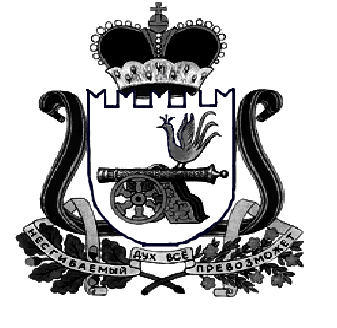 